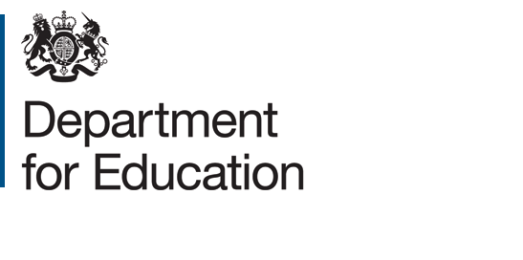 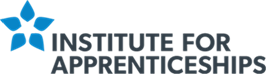 Digital: 
Digital Support ServicesT Level outline content: final version for approvalDecember 2018ContentsIntroduction T Levels are new, two-year, technical study programmes, designed with employers to give young people the skills that industry needs. T Levels will provide a mixture of:technical knowledge and skills specific to their chosen industry or occupationan industry placement of at least 45 days in their chosen industry or occupationrelevant maths, English and digital skills.T Levels will become one of three major options for students to study at level 3, alongside apprenticeships for those who wish to study and train for a specific occupation ‘on the job’, and A levels for students who wish to continue academic education.When they complete a T Level study programme, students will be able to choose between moving into a skilled occupation or further study, for example, a higher or degree level apprenticeship, or higher level technical study, including higher education.Technical education has been categorised into fifteen different technical routes, according to occupational specialism. T Levels will be available across eleven of those routes, with occupations in the remaining four routes accessible through an apprenticeship only. Most routes have been split into a number of pathways; the T Level will broadly sit at pathway level. The occupations within scope for each T Level are set out in the Institute for Apprenticeships’ occupational maps. Outline contentThis outline content has been produced by T Level panels of employers, professional bodies and providers, and is based on the same standards as those used for apprenticeships. The outline content will form the basis of the specifications for T Level Technical Qualifications, which will be developed by awarding organisations for approval by the Institute for Apprenticeships. One awarding organisation will be appointed to develop and deliver each Technical Qualification following a procurement process. The diagram below demonstrates how the same standard created by employer-led Trailblazer groups is used for both Apprenticeships, and as the basis for this outline content. It also shows that this outline content will be used by awarding organisations to develop the full Technical Qualification specification. 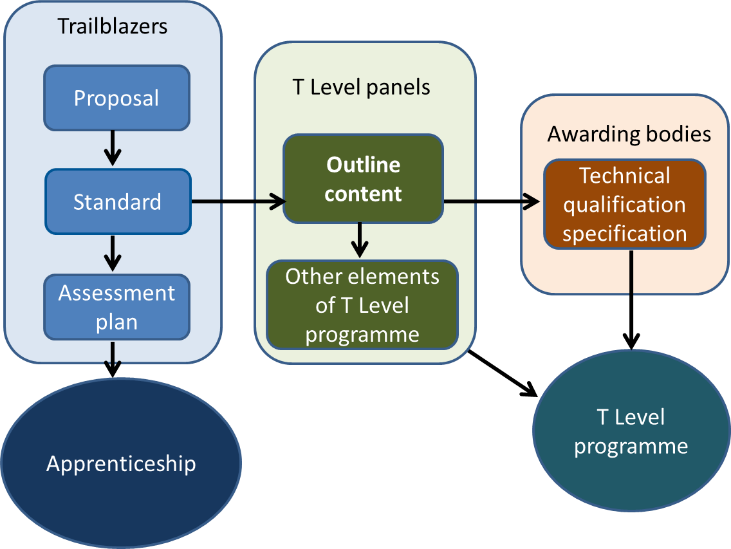 Colleges and other education and training providers will decide how to structure the T Level courses they offer, based on the qualification specifications. This will enable them to deliver the study programme’s mandatory components in the most effective way for students. T Level study programmes will include the following mandatory elements:a ‘core’ set of underpinning knowledge, concepts and skills, tailored for their chosen industry and occupation: ‘core content’specialist training covering occupational or industry-specific skills: ‘occupational specialist content’an industry placement with an employer, which will last for a minimum of 45 working days.The diagram below demonstrates the different elements of a T Level programme. This outline content relates solely to the Technical Qualification part of a T Level programme.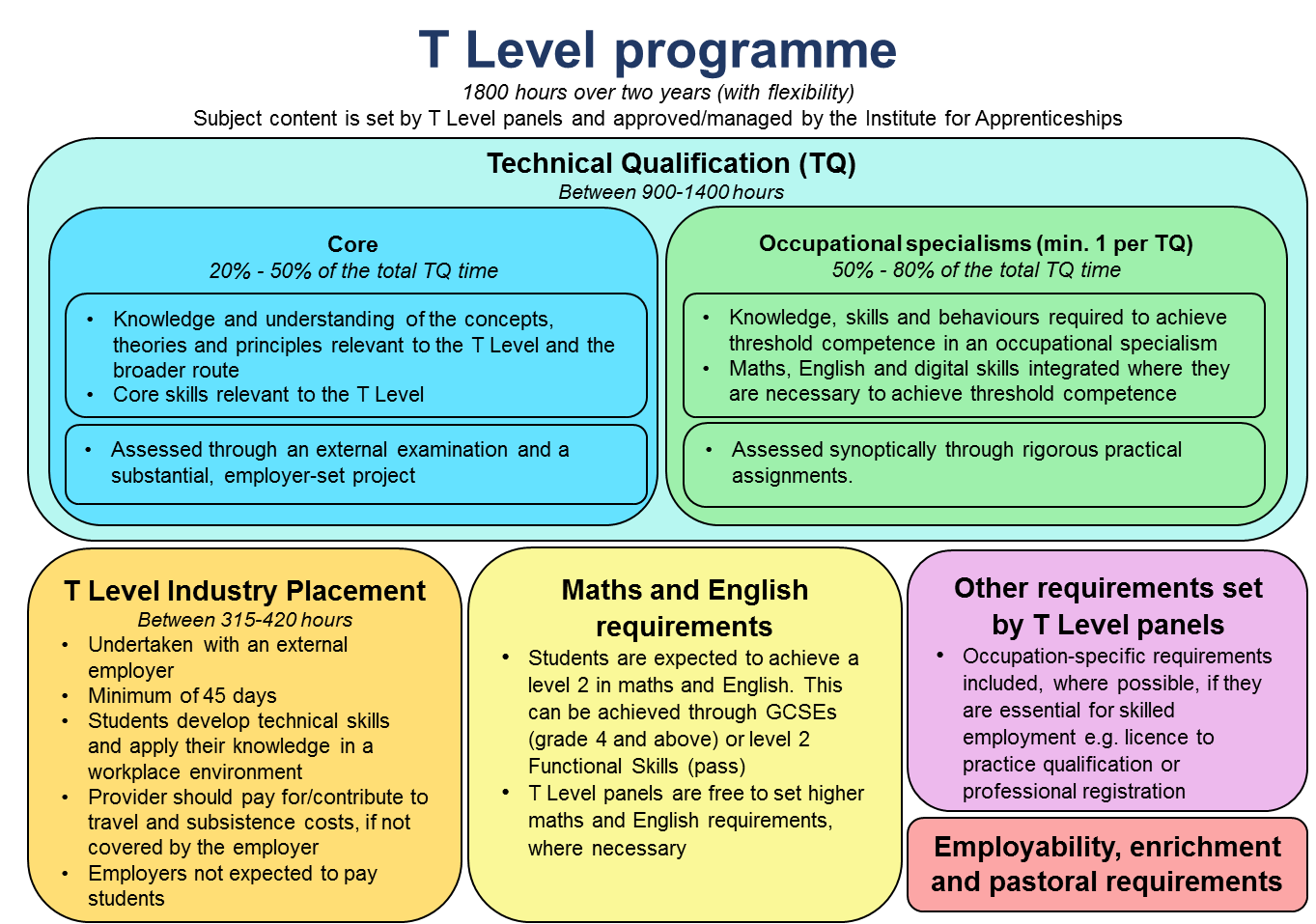 Purpose Statement Qualification PurposeThe purpose of the level 3 Technical Qualification is to ensure students have the knowledge and skills needed to progress into skilled employment or higher level technical training relevant to the T Level.To achieve this, each level 3 Technical Qualification must:provide reliable evidence of students’ attainment in relation to:the core knowledge and skills relevant to the route and occupational specialisms covered by the qualificationthe knowledge and skills required for at least one occupational specialism relevant to the qualification.be up-to-date, providing the knowledge and skills needed for the occupations to have continued currency among employers and others. ensure that maths, English and digital skills are developed and applied where they are essential to achieve occupationally relevant outcomes.ensure that the minimum pass grade standard for occupational specialisms attests to threshold competence, meets employer expectations, and is as close to full occupational competence as possible. allow the accurate identification of students’ level of attainment and the effective differentiation of their performance. provide a clear and coherent basis for development of suitably demanding high-quality level 3 courses, which enable students to realise their potential.provide students with the opportunity to manage and improve their own performance. support fair access to attainment for all students who take the qualification, including those with special educational needs and disabilities (SEND). Technical Qualification DesignT Level programmes will differ in length to reflect the requirements of different occupations, but are expected to last 1800 hours over two years (on average).  To accommodate legitimate differences in content across T Levels, we propose that the total time for the Technical Qualification:will fall within a defined range of between 900 and 1400 hours  is no less than 50% of the time for the T Level programme as a whole andis no more than 75% of the total time for the programme as a whole.Digital: Digital Support Services This outline content includes reference to specific digital applications, software and platforms, though it is anticipated that these would require frequent updates to reflect technical developments. They have been included in this document in italics for easy identification.Awarding organisations will need to ensure that students have an up-to-date knowledge of the legal and regulatory obligations relating to employment in the occupations relevant to the T Level and understand the practical implication of these on their work.Maths, English and digital skills are set out in the final section of this document.  Awarding organisations should integrate these within the qualification so that they are applied in occupationally relevant contexts. Other core skills and behaviours important for employability are already integrated within the content and must be clearly specified in the qualification specification.Core content The core content relates to the whole route, and the pathway that the Technical Qualification covers. This breadth of content will help to ensure students are able to apply their skills in a variety of contexts and for a variety of different purposes. The content will vary depending on the requirements of the route and the pathway or occupations covered by the scope of the qualification. The core knowledge and understanding is assessed through an examination and core skills through a practical employer-set project.The core knowledge and understanding focuses on the students’ knowledge and understanding of contexts, concepts, theories and principles relevant to the T Level. This could include, where appropriate, assessment of knowledge and understanding relevant to the route and the pathway. The employer-set project provides the opportunity to develop and apply a minimum range of core skills important for employability. Awarding organisations can integrate knowledge in the employer-set project, to contextualise core skills. The allocation of content to each type of assessment will need to be approved by the Institute for Apprenticeships.Core Knowledge and UnderstandingCore Knowledge and Understanding across Digital Support ServicesEmployer-set projectThe employer-set project ensures students have the opportunity to combine core knowledge and skills to develop a substantial piece of work in response to an employer-set brief.To ensure consistency in project scope and demand, awarding organisations will develop assessment objectives, which require students to:plan their approach to meeting the brief apply core knowledge and skills as appropriate select relevant techniques and resources to meet the brief use maths, English and digital skills as appropriaterealise a project outcome and review how well the outcome meets the brief.The awarding organisation will work with a relevant employer or employers, to devise a set brief that:ensures a motivating starting point for students’ projects, for example, a real-world problem to solve ensures students can generate evidence that covers the assessment objectives  is manageable for providers to deliveris officially approved by the awarding organisations and employer.For digital support services, in achieving the assessment objectives and meeting the brief, students must demonstrate the following core skills: Communicate information clearly to a technical and non-technical audiencefor example, develop a specification in response to customer requirements and present that specification and the benefits to a non-technical panelWork with stakeholders to clarify and consider options to meet requirements for example, scoping and prioritising a projectApply a logical approach to solving problems, identifying and resolving faults whilst recording progress and solutions for example, solve problems as they arise by selecting and applying appropriate methods to identify causes, developing solutions and implement tactical fixes and strategic remediationEnsure activity avoids risks to security for example, observing processes which protect privacy and confidentiality of data. Awarding organisations offering technical qualifications will need to produce new employer-set project briefs each year. This will help to avoid predictability and ensure students produce outcomes that keep pace with the needs of industry.  Occupational Specialist ContentSpecialist content is structured into different occupational specialisms, which correspond to the apprenticeship standards listed on the occupational map covered by the T Level. Occupational specialisms ensure students develop the knowledge and skills necessary to achieve ‘threshold competence’ in the occupational specialism.  Achievement of threshold competence signals that a student is well-placed to develop full occupational competence, with further support and development, once in work (including an apprenticeship). The knowledge and skills listed are required to achieve one or more ‘performance outcomes’. These indicate what the student will be able to do as a result of learning and applying the specified knowledge and skills.  In essence, each performance outcome describes, at a high level, what the student ‘can do’ to have achieved threshold competence in an occupational specialism. Core skills and behaviours are specified in occupational specialism(s) only where they are essential to achieving the given performance outcome.  Although the behaviours maybe assessed implicitly through application of skills, they must be clearly specified in the qualification specification to support effective application of those skills.Occupational Specialism: Digital InfrastructurePerformance Outcome 1: Apply procedures and controls to maintain the digital security of an organisation and its dataPerformance Outcome 2: Explain, install, configure, test and manage both physical and virtual infrastructurePerformance Outcome 3: Discover, evaluate and apply reliable sources of knowledgeOccupational Specialism: Network cablingPerformance Outcome 1: Apply procedures and controls to maintain the digital security of an organisation and its dataPerformance Outcome 2: Install and test cabling in line with technical and security requirementsPerformance Outcome 3: Discover, evaluate and apply reliable sources of knowledgeOccupational Specialism: Unified CommunicationsPerformance Outcome 1: Apply procedures and controls to maintain the digital security of an organisation and its dataPerformance Outcome 2: Implement, configure and manage communications applicationsPerformance Outcome 3: Discover, evaluate and apply reliable sources of knowledgeOccupational Specialism: Digital SupportPerformance Outcome 1: Apply procedures and controls to maintain the digital security of an organisation and its dataPerformance Outcome 2: Install, configure and support software applications and operating systemsPerformance Outcome 3: Discover, evaluate and apply reliable sources of knowledgeIntegrating maths, English and digital skillsMathsThe completion of a level 2 mathematics qualification (GCSE mathematics or Functional Skills) is a minimum exit requirement for all T Levels. This will ensure that all students have demonstrated fluency and competence in mathematics, and are able to recognise the importance of mathematics in their own lives, in work and to society. Achievement of a level 2 mathematics qualification will also provide the foundation to access mathematics at a higher level, if required.Technical Qualifications should contain sufficient and appropriate maths to help students reach threshold competence in their chosen specialism(s). The following General Maths Competencies (GMCs) have been developed with input from the Royal Society Advisory Committee on Maths Education (ACME), and awarding organisations will need to embed these, and the underpinning maths, into the specifications and assessments being developed as part of the Technical Qualification.The GMCs below are relevant to this particular Technical Qualification:Communicate using mathematicsEstimate, calculate and error-spotOptimise work processesProcess dataRepresent with mathematical diagramsUnderstand dataUse rules and formulaeWork with proportion.Awarding organisations that are awarded an exclusive licence will need to integrate these into the Technical Qualification specification and assessments, drawing upon a more detailed framework of maths that underpins the GMCs, currently being developed in association with the Royal Society ACME.EnglishThe completion of a level 2 English qualification (English language GCSE or Functional Skills) is a minimum exit requirement for all T Levels. This will ensure that all students have demonstrated that they can read fluently, communicate and write effectively, and demonstrate a confident control of Standard English.The specification for a Technical Qualification should ensure that students acquire the technical vocabulary, and gain the practical communication skills (written and oral), needed to achieve threshold competence in their chosen occupational specialism(s).The assessments for Technical Qualifications should ensure that students:Know the correct technical vocabulary and use it appropriatelyApply their communication skills (written and oral) appropriately, using Standard EnglishUse accurate spelling, punctuation and grammar.Page 42DigitalTechnical Qualifications should contain sufficient and appropriate digital skills to help students reach threshold competence in their chosen specialism(s).This Technical Qualification should support students to develop the digital knowledge and skills needed in order to:Act safely and responsibly in digital environmentsDevelop and project a positive digital identity and manage digital reputationAdopt professional approaches to using digital communications and social mediaBe aware of information security and the security controls that can be used to mitigate security threats within solutions and servicesBoolean and set operations (AND OR and NOT)Follow licensing guidelines, using only approved and licensed software applicationsChoose devices, applications, software and systems relevant to different tasks, having assessed their benefits and constraintsCollate, manage, access and use digital data in spreadsheets, databases and other formats, and interpret data by running queries, data analyses and reportsQualify information sources, evaluating their reliability and suitability for a purposeShare information securelyUnderstand and apply appropriate accessibility requirements e.g. W3CUnderstand digital media as a social, political and educational tool, and of digital media production as a technical practiceUnderstand digital research methods and data analysis tools and techniquesUnderstand how data is used in professional and public lifeUnderstand innovation, enterprise and project management in digital settingsUnderstand the benefits and risks involved in digital participationUnderstand the rules of copyright and open alternatives e.g. creative commons, and reference digital works appropriately in digital contextsUse business etiquette when communicatingUse digital evidence to solve problems and answer questionsUsing rules and formulae (Boolean search criteria).Awarding organisations that are awarded an exclusive licence will need to integrate these into the Technical Qualification specification and assessments.IntroductionIntroduction3Outline content for T Levels:Outline content for T Levels:Core ContentCore Content 8Pathway contentPathway content13Employer-set projectOccupational specialist content:                                                                                                    Digital infrastructure                                              Network cablingUnified communicationsDigital supportEnglish, Maths and Digital Skills Employer-set projectOccupational specialist content:                                                                                                    Digital infrastructure                                              Network cablingUnified communicationsDigital supportEnglish, Maths and Digital Skills 141543ComponentContentAssessmentGradingPlanned HoursCore Students complete one component which covers all the core contentKnowledge and understanding of contexts, concepts, theories and principles relevant to the T LevelAbility to apply core knowledge and skills, through a project, to meet employer-set requirementsAssessed through an externally set test and an employer-set projectSix point scale plus ungraded (U)A* – E and UBetween 20% and 50% of the qualification timeOccupational specialismsStudents must complete at least one, or more depending on the minimum requirements specific to the qualificationKnowledge and skills needed to achieve threshold competenceSynoptic assessment of performance outcomes, to determine whether a student meets the minimum requirements for threshold competenceThree point scale plus ungraded (U)Distinction, Merit, Pass and UngradedBetween 50% and 80% of qualification timeElement Content Business ContextThe business environment, including the importance of serving customer, end user and business needs, such as, customers, competitors, suppliers, government; and the social, political, legal and technological factors.The value of Digital to the business:the value of the service to the customer and usersmeasurable value of the service to growing the businessprocesses and business modelscontext and market environment.Technical change management including: riskimpactconfigurationdocumentrequest for changeroll back planningreproducibilitytraceability.Examples of how organisations respond to change, why change is needed, and change management procedures, such as, New Driver Licensing Online System, NHS e-Referral Service (e-RS), Crown court digital case system, AI banking solutions provided by traditional banking services preparing for change, managing change and reinforcing change, relevant to Digital in a range of contexts:legalregulatorypolitical economicsocialtechnologicalenvironmental.Understand the significance of customer needs, including:customer issuespain pointsbusiness valuebrand awarenesscultural awareness/ diversityaccessibilityinternal/ external audiencelevel of technical knowledgeprofile.Understand the risks in business context, including:privacynon-complianceaudience exclusionresiliencesecurity.Examples of codes of conduct, implications of hacking and non-compliance, a working understanding of putting values into practice, e.g. Google code of conduct.CultureEthical and moral issues that an increasing reliance on technology raises e.g. impact on company culture, autonomous operation, changing behaviours, addiction.Data Concepts and fundamentals of data, including:search, store, integrate and organise (e.g. index)how organisations of various types use data, such as analysis of data to reveal trends and patterns and make recommendations for the futurekey features and functions of information systems e.g. input, storage, processing, output and feedback loopdata formats and their importance for analysis, e.g. an understanding of file based and directory based structuresentry and maintenance e.g. online data entry taking into consideration the types of data, research population, risk of data entry errors, research processes, privacy, regulations and the necessary time investment for both the creation of the entry screen as well as the data entryvisualisation and presentation i.e. graphs, pie charts, data table and infographicsdata modelling e.g. hierarchical database model, relational model and network modelHow to manage and access data across different platforms, such as physical access, API.Digital AnalysisAn understanding of Algorithms, and how they work using a step-by-step solution to a problem, or rules to follow to solve the problem An understanding of Abstraction such as how to filter details, focusing on the important information onlyAn understanding of Action such as sequence, selection and iteration An understanding of Decomposition such as breaking down a complex problem or system into smaller, more manageable partsAn understanding of Pattern Recognition such as looking for similarities among and within problemsDigital EnvironmentsComputing systems fundamentals including physical, virtual and cloud. An understanding of the landscape of:network connectivityresilience of the environmentphysical systems: including hardware, peripherals, operating software, software an understanding of devices, servers, Internet of Things an understanding of networking fundamentals such as the hardware and protocols used to create networks.Cloud:an understanding of Terminology such as cloud portability and cloud sourcingan understanding of concepts such as SaaS (Software as a Service, PaaS (Platform as a Service) and IaaS (Infrastructure as a Service).  Diversity and inclusionThe value of difference and being sensitive to the needs of others, especially when they are different from one’s own, which includes understanding the relevant legislation, such as the nine protected characteristics named in the Equality act 2010. LearningBe aware of emerging technology trends and innovation such as Internet of Things (IoT), Artificial Intelligence (AI), Augmented Reality (AR), Blockchain and 3D printing.Application of learning techniquesReflection techniques such as Kolb and Gibbs or ‘doing, thinking, evaluating, analysing, concluding, action planning’The breadth of sources of knowledge reliable and unreliable e.g. internet and search engines, academic papers.Apply creativity e.g. design thinkingLegislationThe importance of keeping up with the most recent legislation, such as International law in cyberspace, International law and surveillance including professional practice, security standards, regulations and their consequences across at least two sectors; the role of criminal and other law; key relevant features of UK and international law such as international law in cyberspace, international law and surveillance Legal and regulatory requirements e.g. Data Protection, Security, Intellectual Property Rights (IPR), Data sharing, marketing consent, personal data definitionThe role and importance of Industry Standards and where to find them (e.g. ISO standards, IETF RFCs)PlanningThe principles of planning including:costcost benefit analysisdependenciespeopleprioritisationqualitytime.SecurityThe importance of maintaining privacy and confidentiality of company information, as well as that of customers and colleagues, such as not sharing information about salaries, employee perks, client lists, trade secrets, sales numbers, customer information, news about pending terminations, reasons for a firing, phone codes or computer passwords An understanding of processes and protocols used to ensure internet security, including concepts of security assuranceAn understanding of threats and vulnerabilities including the following areas: technical, such as Botnets, Distributed denial-of-service (DDoS), Hacking, Malware, Pharming, Phishing, Ransomware, Spamphysical, including vulnerabilities such as the characteristics and circumstances of a community, system or asset that make it susceptible to damaging effectshuman such as human error, malicious employees and disguised criminals.The interrelationship between security, identity, confidentiality, integrity, availability, threat, vulnerability and risk management.  TestingA fundamental understanding of the importance of testing for all components (including software, hardware, data), interfaces and the resulting serviceApplication of root cause analysis to problemsConcept testingUsability (audience) testing ToolsAn understanding of Digital tools and their use in business:management and presentation tools, such as presentation toolsevaluation tools and techniques, such as project management toolsExamples of collaborative technologies:communication tools and technologies for collaborative working e.g. discussion threads, document collaboration, markdown.Element Content Careers within the digital support services sectorResponsibilities, role profiles, skills needed of various professionals involved in:Digital infrastructure, including an overview of:the type of support to internal and external customers and the skills needed to work across software and hardware solutionsmaintaining the efficiency and effectiveness of organisations through the use of good practice processes, procedures, structured techniques and methodologies for both the proactive management of digital services to ensure optimal availability as far as possible and the reactive approaches to recovery to restore digital services as quickly as possible from unavoidable failuresusing digital tools to support system availability, incident and problem detection, problem solving and collaborative working, such as monitoring and diagnostic tools, logging systems and enterprise social media, for example wikis and messagingtypical job roles and the types of organisations where these exist.Network cabling including an overview of:the size and range of tasks and projects that a network cable installer could be involved in skills needed e.g. physical demands such as lifting and moving heavy equipmentthe need for excellent and consistent levels of customer servicetypical job roles and the types of organisations where these exist.Unified communications including an overview of:the need to establish and maintain communications systemsthe range of remote and physical tools and equipmentskills needed including flexible working; alone or as part of a team, office based, field-based, or in remote sites as requiredtypical job roles and the types of organisations where these exist.Digital support including an overview of:large and small organisations, in all sectors, and within public, private and voluntary organisationsskills needed including supporting service users though online and digital channelsthe difference between digital applications and digital servicetypical job roles and the types of organisations where these exist.Routes into digital support services, such as: apprenticeship routedegree routethe role and range of professional qualificationsprofessional recognition and the organisations involved. Communication in digital support services Communication methods, formats and techniques, including:written, verbal, non-verbalpresentation, email, conversation, incident ticket, status updatesaudienceactive listening.Range of roles within an organisation, how they relate to and interact with each other including:customermanagerclientpeertechnical and non-technical.Fault analysis and problem resolutionProblem analysis including logs, live tracesOrganisational frameworks for troubleshooting, including practical problem management including: problem identificationloggingestablishing probable causeaction plan to resolve problemescalating as necessaryimplementing solutionproblem closure and review.Root cause analysis including the ‘five whys’ Principles of incident management e.g. the ITIL ® modelDetectionReporting and communication – reporting the type of incident clearly to appropriate people in the organisation.Investigation and analysis – understanding the depth of the problemPrioritisation and classification based upon an analysis ResponseIncident ownership – assigning an incident owner or setting up an incident teamResolutionRecording – the incident type, interventions and outcomeIntelligenceLessons learned – root cause analysis to understand how the incident occurredForensic analysis Feedback to organisational processes or design to reduce the risk of repeat incidentExternal reporting requirements e.g.  if there is a significant loss of personal data which presents risk to the data subject, the incident may need to be reported to the Information Commissioner’s Office.Knowledge specific to Performance OutcomeSkills specific to Performance OutcomeBusiness control techniques (physical and administrative) and associated roles including an understanding of:a recovery planpreventative e.g. Fencing/gate/cage, Separation of dutiesdetective e.g. CCTV, Logs, auditcorrective e.g. Fire suppression, Standard operating proceduredeterrent e.g. security guards, employment contractsdirective e.g. sign, Agreement types, general security policiescompensating e.g. air conditioning, Role-based awareness traininghow a disaster recovery plan works, e.g. backups, business continuity.An understanding of impact and risk management for the mitigation of threats and vulnerabilitiesImpact :types e.g. Life, Property, Safety, finance, reputationprivacy e.g. breaches to business data which could compromise company confidential information measures e.g. RTO/RPO, MTBF, MTTR identification of critical systems e.g. single point of failure, mission essential functions.Risk management :Threat assessment e.g. Environmental, Manmade, Internal vs. externalRisk assessment e.g. Asset value, Likelihood of occurrence, Supply chain assessmentAn understanding of Qualitative and Quantitative approaches using tools such as Fault Tree Analysis, Failure Mode Effect Critical Analysis, Annualised Loss Expectancy and /or CCTA Risk Analysis and Management MethodologyTesting e.g. Penetration testing authorisation, Vulnerability testing authorisationRisk response e.g. Accept, transfer, avoid, mitigate.Design and execution of risk mitigation techniques that are appropriate to the perceived business risk, including:technical security controls using e.g. the 5 Cyber Essentials controlsencryption using industry standard tools e.g. Windows 10, Apple macOS, for Full Disk Encryption or File encryption and TLS and SSL for data in transit. Knowing when each would be applicableBackups Policies including the relationships of organisation policies and procedures in risk mitigation.Industry, international standards and regulatory compliance e.g. Cyber Essentials, 10 steps to cyber security, ISO27001 and GDPR/DPA 2018Principles of network security including the general principles of CIA, role-based access and the IAAA model (Identification, Authentication, Authorisation and Auditing) and MAC, DAC, ABAC (Attribute Based Access Control) and RBACPrinciples of cyber security including why cyber security matters and the importance to business and society including an understanding the need for the protection of personal data, the legal framework of the Data Protection Act 2018 and the rights of the individual. The relevance of the CIA model to assess the impact on security of systemsCyber security concepts applied to ICT infrastructure, including the fundamentals of architectures and common vulnerabilities in networks and systemsApply and maintain procedures and security controls in the installation, configuration and support of physical and virtual infrastructure to ensure confidentiality, integrity and availability, such as: set up a small Workgroups environment and apply groups and roles within directory servicesset up and apply a certificate authorityimplement security controls in a small business environment according to NCSC cyber essentials manage physical documents in line with the GDPRset up a simple network and apply access controlsProtect personal, physical and environmental security in accordance with procedures, controls and policiesInstall software for network and end user devices and network such as servers, firewalls and desktop computers to identify and mitigate vulnerabilities, including:vulnerability scanninganti-malwaredevice hardening.Explain organisational and departmental procedures in respect of adherence to securityUndertake a security risk assessment for a simple system such as a desktop or laptop computer connected to a local area networkDemonstrate continuous improvement, such as mitigating vulnerabilities, incident response detected in networked equipment, updating devices with the latest releases of security software, and undertaking penetration testing Knowledge specific to Performance OutcomeSkills specific to Performance OutcomeAn understanding of the principles of network and infrastructure design including resiliencePrinciples associated with the transmission of digital information over copper, fibre cable and wireless networks and systemsInfrastructure elements e.g:network devicese.g. Firewall, router, Switch, Hub, Bridge, Modems, Wireless access point, media converter, wireless range extenderend user devicesstoragewired and wireless technologiesantennastest equipment.Requirements when working with electro static sensitive equipmentHealth and safety as applied to the workplace including safe electrical waste disposal e.g. the Waste Electrical and Electronic Equipment DirectiveServer types including physical, virtual and containersOperating systems their similarities, differences and benefits including: end user, mobile and serversService functions e.g:DNSDHCP directory servicesapplications such as databases and security utilities e.g. antivirus.Remote access – such as use of Virtual Private Networks (VPN), how they protect data and setting up a simple VPNPrinciples of service management including an overview of e.g. the ITIL frameworkPrinciples of business continuity and disaster recovery including the difference between business continuity and disaster recovery in the context of infrastructureAn understanding of solutions including:the stages within the overall solution lifecycle the aims and benefits of DevOps approaches including automation and the ideas behind continuous integration and monitoringthe principles of solution architecture including the importance of re-use and solution architecture as applied to hardwareconcepts of virtualisation.Explain, the fundamentals of networking, including: why, how, what, protocols, portsAssess workplace risk and recognise the effect of his/her actions on themselves and others including the demonstration of application of Electro Static Discharge to meet appropriate health and safety standards when working with hardwareInstall, configure and test a physical and virtual network, including:servertypesoperating systemsapplicationsfirewallload balancernetwork devicesend user devicesnetwork based servicesscripting.Maintain the effective functioning of a physical or virtual network, including:servertypesoperating systemsapplications such as databases and security utilities e.g. antivirusfirewallload balancernetwork devicesnetwork based servicesDNSDHCPlogging, monitoring and capacity managementperformance optimisationscripting.Make a cable e.g. straight through and cross over cable to required National and International standardsDemonstrate continuous improvement in maintaining the effective functioning of a range of contemporary or legacy hardware solutions and network in response to changesDemonstrate the ability to work at any stage of the hardware solution lifecycleKnowledge specific to Performance OutcomeSkills specific to Performance OutcomeSources of knowledge:reliable and unreliablee.g. internet and search engines, academic papers and peers.Evaluation techniques e.g. objective ways of evaluation such as gap analysis, maturity assessments Communication methods including sharing knowledge via digital service and project management tools, appropriate enterprise social media, knowledge bases, wikis, blogs and community forumsIdentify (up to three) sources, such as Google, stack overflow, Wikipedia, and assess their reliabilityDemonstrate the validity and appropriateness of the information and its legitimate useCorroborate across multiple sources e.g. cross referencingSearch for information relevant to a topic or scenarios e.g. explore the future of the digital economy, identify trends in Big Data and key digital action initiatives using various future scenarios, to establish the scope of digital opportunities, a variety of digital channelsSelect and use techniques and tools to aid evaluation e.g. formative, summative, observation, user diaries, conclusions, and recommendationsCompare options, appraise and recommend actions to ensure reliability of sourceIdentify and understand bias e.g. materials written by a particular developer such as Microsoft in the context of software development and operating systemsDemonstrate critical thinking e.g. triangulation /evaluation of sources to make the best use of digital technologiesKnowledge specific to Performance OutcomeSkills specific to Performance OutcomeBusiness control techniques (physical and administrative)Including an understanding of:preventative e.g. Fencing/gate/cage, Separation of dutiesdetective e.g. CCTV, Logs, auditcorrective e.g. Fire suppression, Standard operating proceduredeterrent e.g. security guards, employment contractsdirective e.g. sign, Agreement types, general security policiescompensating e.g. air conditioning, Role-based awareness trainingrecovery e.g. backups, business continuity.An understanding of impact and risk management for the mitigation of threats and vulnerabilitiesImpact:types e.g. Life, Property, Safety, finance, reputationprivacy e.g. breaches to business data which could compromise company confidential information measures e.g. RTO/RPO, MTBF, MTTR, identification of critical systems e.g. single point of failure, mission essential functions.Risk management:Threat assessment e.g. Environmental, Manmade, Internal vs. externalRisk assessment e.g. Asset value, Likelihood of occurrence, Supply chain assessmentAn understanding of Qualitative and Quantitative approaches using tools such as Fault Tree Analysis, Failure Mode Effect Critical Analysis, Annualised Loss Expectancy and /or CCTA Risk Analysis and Management MethodologyTesting e.g. Penetration testing authorisation, Vulnerability testing authorisationRisk response e.g. Accept, transfer, avoid, mitigateDesign and execution of risk mitigation techniques that are appropriate to the perceived business risk including:technical security controls using e.g. the 5 Cyber Essentials controlsencryption using industry standard tools e.g. Windows 10, Apple macOS, for Full Disk Encryption or File encryption and TLS and SSL for data in transit. Knowing when each would be applicableBackups Policies including the relationships of organisation policies and procedures in risk mitigation.Industry, international standards and regulatory compliance e.g. Cyber Essentials, 10 steps to cyber security, ISO27001 and GDPR/DPA 2018Principles of network security including the general principles of CIA, role-based access and the IAAA model (Identification, Authentication, Authorisation and Auditing) and MAC, DAC, ABAC (Attibute Based Access Control) and RBACPrinciples of cyber security including why cyber security matters and the importance to business and society including an understanding the need for the protection of personal data, the legal framework of the Data Protection Act 2018 and the rights of the individual. The relevance of the CIA model to assess the impact on security of systems.Cyber security concepts applied to ICT infrastructure including the fundamentals of architectures and common vulnerabilities in networks and systemsApply and maintain procedures and security controls in the installation and maintenance of network cabling to ensure confidentiality, integrity and availability, such as: implement security controls in a small business environment according to NCSC cyber essentials manage physical documents in line with the GDPRset up a simple network and apply access controls.Protect personal, physical and environmental security in accordance with procedures, controls and policiesExplain organisational and departmental procedures in respect of adherence to securityUndertake a security risk assessment for a simple system such as local area network cablingDemonstrate continuous improvement such as mitigating vulnerabilities, incident response in network cabling and the placement of devices such as firewalls Knowledge specific to Performance OutcomeSkills specific to Performance OutcomeAn understanding of network cabling principles including design specifications, the structure of network, architecture and documentation :principles of light propagationfundamental knowledge of attenuation within the fibre channelrecognition of where losses can occur through poor handling and installation techniquesAn understanding of :the main categories of Media types, such as:Copper e.g. UTP, STP, Coaxial Fiber e.g. Single-mode, Multimodethe advantages of plenum fire resistant rated cable versus less expensive non plenum cable (PVC) features of Connector types including the ease of connection, mating type, durability and insulation between pins such as:Copper e.g. RJ-45, RJ-11, BNC, DB-9, DB-25, F-typeFiber e.g. LC, ST, SC (APC, UPC), MTRJTransceivers that are combined and share common circuitry or a single housing such as:SFP, GBIC, SFP+, QSFP Characteristics of fiber transceivers e.g. Bidirectional, DuplexTermination points, the last point of service rendered by a carrier and such as:66 block as used to connect sets of wires in a telephone system110 block as used to terminate runs of on-premises wiring in a structured cabling system Patch panel as used to accommodate Ethernet cables in an enterprise network and Fiber distribution panel.Copper cable standards e.g. Cat 3, Cat 5, Cat 5e, Cat 6, Cat 6a, Cat 7, RG-6, RG-59Copper termination standards e.g. TIA/EIA 568a, TIA/EIA 568b, Crossover, Straight-throughEthernet deployment standards e.g.100BaseT, 1000BaseT, 1000BaseLX, 1000BaseSX, 10GBaseTAn understanding of maintenance processes in order to keep a network up and running including :troubleshooting network problemshardware and software installation/configurationmonitoring and improving network performanceTroubleshooting common wired connectivity and performance issues, such as Attenuation, Latency, Jitter, Crosstalk, EMI, Open/short, Incorrect pin-out, Incorrect cable type, Bad port, Transceiver mismatch, TX/RX reverse, Duplex/speed mismatch, Damaged cables, Bent pins, Bottlenecks, VLAN mismatch, Network connection LED status indicatorsThe principles associated with the transmission of digital information over copper and fibre cable, including the requirement for the segregation of data cables from electrical cables in accordance with BSEN 50174How to identify media supporting other data services e.g. telephone, security, alarms and AV systems and the precautions to be taken to prevent interference or damage to systemsThe status and scope of, and the requirements to comply with, current National and International standards, and manufacturers’ best-practice guidelines including:the Electricity at Work Regulations which require precautions to be taken against the risk of death or personal injury from electricity in work activitiesthe Health and Safety at Work Act 1974 the Work at Height Regulations which are aimed to prevent death and injury caused by a fall from height and individual responsibilities within this context.The actions to be taken if Asbestos Containing Materials (ACM) are identified whilst installation work is being carried outThe criteria against which the cabling will be inspected and consequences of failing to meet the required quality standards, including a fundamental knowledge of Ohm’s law and the impact of poor-quality workmanshipDesign, analyse and interpret plans, identify issues with equipment types, quantity, and locationDetermine the appropriate placement of networking devices on a network and install/configure them e.g. Firewall, Router Switch, Hub, Bridge, Modems, Wireless access point, Media converter, Wireless range extender, VoIP endpoints, CCTVTerminate a single and multimode fibre cable to required standardsUse appropriate networking tools e.g. Crimper, Cable stripper, Multimeter, Tone generator and probe, Cable tester, Loopback plug, Punchdown tool, OTDR, light meter, Spectrum analyserPrepare, construct and install telecommunications equipment cabinets, either pre-built or from flat-pack. Arrange and installs fixtures and fittings appropriate for the intended useCarry out testing of copper cabling and fibre optic cabling using an optical loss test set (Tier 1), an optical time domain reflectometer (Tier 2) and fibre inspection tool in accordance with equipment manufacturer’s procedures, and compliant to industry standardsAnalyse and interpret copper and fibre test resultsWork at height in a safe manner; use Mobile Equipment Work Platforms (MEWPs); assemble, dismantle, use and inspect prefabricated low-level access towersReduce the danger of working in confined spaces by implementing appropriate health and safety procedures e.g. the Health and Safety at Work Act 1974, using and maintaining personal protective equipmentExplain the actions to be taken if Asbestos Containing Materials (ACM) are identified whilst installation work is being carried out.Knowledge specific to Performance OutcomeSkills specific to Performance OutcomeSources of knowledge:reliable and unreliable,e.g. internet and search engines, academic papers and peers.Evaluation techniques e.g. objective ways of evaluation such as gap analysis, maturity assessments Communication methods including sharing knowledge via digital service and project management tools, appropriate enterprise social media, knowledge bases, wikis, blogs and community forumsIdentify (up to three) sources, such as Google, stack overflow, Wikipedia, and assess their reliabilityDemonstrate the validity and appropriateness of the information and its legitimate useCorroborate across multiple sources e.g. cross referencingSearch for information relevant to a topic or scenarios e.g. explore the future of the digital economy, identify trends in Big Data and key digital action initiatives using various future scenarios, to establish the scope of digital opportunities, a variety of digital channelsSelect and use techniques and tools to aid evaluation e.g. formative, summative, observation, user diaries, conclusions, and recommendationsCompare options, appraise and recommend actions to ensure reliability of source.Identify and understand bias e.g. specifications written by third-party manufacturersDemonstrate critical thinking e.g. triangulation /evaluation of sources to make the best use of digital technologies.Knowledge specific to Performance OutcomeSkills specific to Performance OutcomeBusiness control techniques (physical and administrative)Including an understanding of:preventative e.g. Fencing/gate/cage, Separation of dutiesdetective e.g. CCTV, Logs, auditcorrective e.g. Fire suppression, Standard operating proceduredeterrent e.g. security guards, employment contractsdirective e.g. sign, Agreement types, general security policiescompensating e.g. air conditioning, Role-based awareness trainingrecovery, e.g. backups, business continuity.An understanding of impact and risk management for the mitigation of threats and vulnerabilitiesImpact:types e.g. Life, Property, Safety, finance, reputationprivacy e.g. breaches to business data which could compromise company confidential information measures e.g. RTO/RPO, MTBF, MTTRidentification of critical systems e.g. single point of failure, mission essential functions.Risk management :Threat assessment e.g. Environmental, Manmade, Internal vs. externalRisk assessment e.g. Asset value, Likelihood of occurrence, Supply chain assessmentAn understanding of Qualitative and Quantitative approaches using tools such as Fault Tree Analysis, Failure Mode Effect Critical Analysis, Annualised Loss Expectancy and /or CCTA Risk Analysis and Management MethodologyTesting e.g. Penetration testing authorisation, Vulnerability testing authorisationRisk response e.g. Accept, transfer, avoid, mitigate.Design and execution of risk mitigation techniques that are appropriate to the perceived business risk including:technical security controls using e.g. the 5 Cyber Essentials controlsencryption using industry standard tools e.g. Windows 10, Apple macOS, for Full Disk Encryption or File encryption and TLS and SSL for data in transit. Knowing when each would be applicableBackups Policies including the relationships of organisation policies and procedures in risk mitigation.Industry, international standards and regulatory compliance e.g. Cyber Essentials, 10 steps to cyber security, ISO27001 and GDPR/DPA 2018Principles of network security including the general principles of CIA, role-based access and the IAAA model (Identification, Authentication, Authorisation and Auditing) and MAC, DAC, ABAC (Attribute Based Access Control) and RBACPrinciples of cyber security including why cyber security matters and the importance to business and society including understanding the need for the protection of personal data, the legal framework of the Data Protection Act 2018 and the rights of the individual. The relevance of the CIA model to assess the impact on security of systemsCyber security concepts applied to ICT infrastructure including the fundamentals of architectures and common vulnerabilities in networks and systemsApply and maintain procedures and security controls in the installation, configuration and support of physical and virtual communication systems to ensure confidentiality, integrity and availability, such as: Set up a small Workgroups environment and apply groups and roles within directory servicesSet up and apply a certificate authorityImplement security controls in a small business environment according to NCSC cyber essentials Manage physical documents in line with the GDPRSet up a simple network and apply access controls.Protect personal, physical and environmental security in accordance with procedures, controls and policiesApply security controls to communication systems and end user devices to identify and mitigate vulnerabilities, including:user security policy implementationencryptioncall type restriction.Explain organisational and departmental procedures in respect of adherence to securityUndertake a security risk assessment for a VoIP systemDemonstrate continuous improvement such as mitigating vulnerabilities by applying regular OS updates, monitoring user adherence to security policy, and undertaking penetration testing Knowledge specific to Performance OutcomeSkills specific to Performance OutcomeAn understanding of the purpose of digital communication technologiesPrinciples of design including technical specifications and the need to maintain accurate recordsAn understanding of how to undertake hardware or software upgradesCommunication protocols and systems e.g: Streaming/ rtsp / rtpSIPQoSCodecs.Applications including VVoIP, conferencing, collaboration, PBXPhysical infrastructure e.g. POTS, gateways, IVR systems, call centre technologyProblem solving including voice and video artefacts e.g. Latency, Jitter, Packet Loss, NAT TraversalIdentify the basic elements of unified communication technologiesInterpret design and set up and manage a virtual and physical communication system e.g. a dial plan, voice and video soft phonesInstall and work with a variety of digital communications mediumsAssessing risk e.g. risk to existing legacy/ other live servicesUndertake upgrades in hardware or softwareSelect the appropriate diagnostic tools to monitor, test and react to network performanceAnalyse and fix, by selecting the most appropriate solution, using relevant logistical support, problems e.g. in voice and video and know when to escalate to a higher level where necessaryCable or connect equipment in line with technical requirementsDocument tasks in line with agreed proceduresKnowledge specific to Performance OutcomeSkills specific to Performance OutcomeSources of knowledge:reliable and unreliablee.g. internet and search engines, academic papers and peers.Evaluation techniques, e.g. objective ways of evaluation such as gap analysis, maturity assessments Communication methods including sharing knowledge via digital service and project management tools, appropriate enterprise social media, knowledge bases, wikis, blogs and community forumsIdentify (up to three) sources, such as Google, stack overflow, Wikipedia, and assess their reliabilityDemonstrate the validity and appropriateness of the information and its legitimate useCorroborate across multiple sources e.g. cross referencingSearch for information relevant to a topic or scenarios e.g. explore the future of the digital economy, identify trends in Big Data and key digital action initiatives using various future scenarios, to establish the scope of digital opportunities, a variety of digital channelsSelect and use techniques and tools to aid evaluation e.g. formative, summative, observation, user diaries, conclusions, and recommendationsCompare options, appraise and recommend actions to ensure reliability of sourceIdentify and understand bias e.g. solutions marketed by hosted-service providersDemonstrate critical thinking e.g. triangulation /evaluation of sources to make the best use of digital technologiesKnowledge specific to Performance OutcomeSkills specific to Performance OutcomeBusiness control techniques (physical and administrative)Including an understanding of:preventative e.g. Fencing/gate/cage, Separation of dutiesdetective e.g. CCTV, Logs, auditcorrective e.g. Fire suppression, Standard operating proceduredeterrent e.g. security guards, employment contractsdirective e.g. signage, Agreement types, general security policiescompensating e.g. air conditioning, Role-based awareness trainingrecovery e.g. backups, business continuityAn understanding of impact and risk management for the mitigation of threats and vulnerabilitiesImpact:types e.g. Life, Property, Safety, finance, reputationprivacy e.g. breaches to business data which could compromise company confidential information measures e.g. RTO/RPO, MTBF, MTTRidentification of critical systems e.g. single point of failure, mission essential functionsRisk management :Threat assessment e.g. Environmental, Manmade, Internal vs. externalRisk assessment e.g. Asset value, Likelihood of occurrence, Supply chain assessmentAn understanding of Qualitative and Quantitative approaches using tools such as Fault Tree Analysis, Failure Mode Effect Critical Analysis, Annualised Loss Expectancy and /or CCTA Risk Analysis and Management MethodologyTesting e.g. Penetration testing authorisation, Vulnerability testing authorisationRisk response e.g. accept, transfer, avoid, mitigate.Design and execution of risk mitigation techniques that are appropriate to the perceived business risk including:technical security controls using e.g. the 5 Cyber Essentials controlsencryption using industry standard tools e.g. Windows 10, Apple macOS, for Full Disk Encryption or File encryption and TLS and SSL for data in transit. Knowing when each would be applicablebackups policies including the relationships of organisation policies and procedures in risk mitigation.Industry, international standards and regulatory compliance e.g. Cyber Essentials, 10 steps to cyber security, ISO27001 and GDPR/DPA 2018Principles of network security including the general principles of CIA, role-based access and the IAAA model (Identification, Authentication, Authorisation and Auditing) and MAC, DAC, ABAC (Attibute Based Access Control) and RBACPrinciples of cyber security including why cyber security matters and the importance to business and society including  understanding the need for the protection of personal data, the legal framework of the Data Protection Act 2018 and the rights of the individual. The relevance of the CIA model to assess the impact on security of systemsCyber security concepts applied to ICT infrastructure including the fundamentals of architectures and common vulnerabilities in networks and systemsApply and maintain procedures and security controls in the installation, configuration and support of end-user services to ensure confidentiality, integrity and availability, such as: set up a small Workgroups environment and apply groups and roles within directory servicesset up and apply a certificate authorityimplement security controls in a small business environment according to NCSC cyber essentials manage physical documents in line with the GDPRset up a simple network and apply access controls.Protect personal, physical and environmental security in accordance with procedures, controls and policiesInstall software for end user devices to identify and mitigate vulnerabilities, including:vulnerability scanninganti-malwaredevice hardening.Explain organisational and departmental operational procedures in respect of adherence to securityUndertake a security risk assessment for a simple system such as a user’s own device for corporate use (BYOD- Bring your own Device)Demonstrate continuous improvement such as mitigating vulnerabilities detected in end user equipment and services, and evaluating trends in incidents to identify underling problemsOperate data systems effectively, appropriately and securely to meet business requirementsKnowledge specific to Performance OutcomeSkills specific to Performance OutcomeAn understanding of agile methodologies and work practices, continuous innovation and continuous developmentAn understanding of how organisations incorporate digital technologies into key business functions such as, finance, sales and marketing, operations and HR and the implications for digital support rolesAn understanding of the processes and principles of content management systems to identify and resolve users’ digital problems including :Types of end user systems, including: desktop (including thick/thin clients)cloud work spacesmobile devices e.g. tablets, smartphones, wearable technology devices, e-readerslaptopperipherals e.g. printers/ scanner, monitors, VR Headset, mouse, keyboard, pen/stylus, touchpad, webcam, microphone, speakers, projector, KVM, storage drives, magnetic reader/chip reader, NFC/tap pay device, smart card readerIoT e.g. smart buildings and smart devices.Operating systems, including: end user (Windows, MacOS, Linux)mobile (iOS, Android)servers (Windows, Linux).Application types and deployment methods including:Application Types :Productivity software e.g. Word processing software, Spreadsheet software, Presentation software, Web browser, Visual diagramming software, Collaboration software e.g. Email client, Conferencing software, VoIP, Instant messaging software, Online workspace, Document sharingBusiness software e.g. Database software, Project management software, Business-specific applications (bespoke), Accounting software, CRMDevelopment software e.g. CADs and IDEApplication installation and configuration concepts :system requirements e.g. Drive space, RAM, Compatibilitypermissions e.g. Folder/file access for installation, user authorisationsecurity considerations e.g. Impact to device, Impact to networkadvantages and disadvantages of different types of hardware configurationsOS Deployment considerations :methods of installation and deployment e.g. Local (CD/USB), Network-based, Virtualised, cloud-basedboot methods e.g. USB, DVD, PXE, Solid state/flash drives, Netboot, External/hot-swappable drive, Internal hard drivepartitioning: Dynamic, Basic, Primary, Extended, Logical, GPTfile system types/formatting: ExFAT, FAT32, NTFS, ReFS, CDFS, NFS, ext3, ext4, HFS, Swap partition, Quick format vs. full formatDeployment Methods including unattended installation, In-place upgrade, Clean install, Repair installation, Multiboot, remote network installationImage deployment, recovery partition, refresh/ restoreCorporate and ISP email configuration e.g. POP3, IMAP, Port and SSL settings, S/MIMEIntegrated commercial provider email configuration e.g. iCloud, Google/Gmail, Exchange Online, YahooVPN configurationSupport processes e.g. password management, access control, connection to remote resourcesVersion management, including patching :system updates (OS updates)driver/firmware updates antivirus/Anti-malware updateapply updatesroll back updatesroll back devices driversOS updates failuresdeploying updates using network tools e.g. group policy.Mobile device management including segregation of private and business use e.g. Screen locks, Remote Wipe, Locator applications, Remote backup applications, Failed login attempts restrictions, Full device encryption, Multifactor authenticationAuthenticator applicationsAn understanding of how to train others to make best use of digital systems and technologies, including technology based toolsInstall and configure sophisticated digital technologies including software onto end user devices, including: operating systems and applications e.g. Workgroup vs. Domain setup, Time/date/region/language settings, Driver installation, software and Windows updates, Properly formatted boot drive with the correct partitions/formatMonitor and operate complex information systems such as one made up of five components: hardware, software, database, network and people which integrate to perform input, process, output, feedback and control  Solve problems as they arise by selecting and applying appropriate methodsDemonstrate deployment of software applications and operating systems remotely Configure accessories and ports of mobile devices for network connectivity e.g.  Wireless/cellular data network Hotspot, Tethering, Airplane mode, BluetoothExplain best use of digital systems, productivity tools, and digital technologies to access information, services or products and conduct transactionsOperate a range of digital information systems and tools to maintain information and to support service deliveryKnowledge specific to Performance OutcomeSkills specific to Performance OutcomeSources of knowledge:reliable and unreliablee.g. internet and search engines, academic papers and peers.Evaluation techniques e.g. objective ways of evaluation such as gap analysis, maturity assessments Communication methods including the use of incident and request management systems to record requirements and progress, and sharing knowledge via appropriate enterprise social media, knowledge bases, wikis, blogs and community forumsIdentify (up to three) sources, such as Google, stack overflow, Wikipedia, and assess their reliabilityDemonstrate the validity and appropriateness of the information and its legitimate useCorroborate across multiple sources e.g. cross referencingSearch for information relevant to a topic or scenarios e.g. explore the future of the digital economy, identify trends in Big Data and key digital action initiatives using various future scenarios, to establish the scope of digital opportunities, a variety of digital channelsSelect and use techniques and tools to aid evaluation e.g. formative, summative, observation, user diaries, conclusions, and recommendationsCompare options, appraise and recommend actions to ensure reliability of sourceIdentify and understand bias e.g. materials written by a particular developer such as Microsoft in the context of software and operating systemsDemonstrate critical thinking e.g. triangulation /evaluation of sources to make the best use of digital technologies.